NUOVI FINANZIAMENTI PER SINAGRA Si è svolta nei giorni scorsi, presso il Castello Gallego di Sant'Agata di Militello, una riunione con il Sindaco metropolitano di Messina Dott. Cateno De Luca, il Capo di Gabinetto Dott. Francesco Roccaforte, il Dirigente della Direzione Pianificazione Dott. Salvo Puccio e con i Sindaci del territorio tirrenico-nebroideo da Tusa a Brolo. Il confronto è stato incentrato sulla programmazione legata al Piano Nazionale Ripresa e Resilienza e, in particolare, ai “piani integrati”, di cui all’art. 21 del D.L. 6/11/2021 n. 152. Nell'occasione il sindaco Nino Musca ha voluto ringraziare la città Metropolitana per avere inserito, in virtù del lavoro sinergico fra i due Enti, all’interno del programma di finanziamento per Palazzo dei Leoni da parte del Ministero delle infrastrutture e dei trasporti, nell’ambito della “Ripartizione ed utilizzo dei fondi previsti dall’art 49 del decreto legge 14 agosto 2020 n. 104, per la messa in sicurezza dei ponti e viadotti esistenti, due importanti opere per il nostro territorio.- La prima prevede lavori di manutenzione straordinaria per migliorare le parti strutturali con evidenti situazioni di degrado, contestuale verifica sismica e monitoraggio approfondito per la successiva programmazione di interventi di adeguamento e miglioramento sismico del *Ponte "Cupane" sulla strada provinciale 146/a al Km 9+900 nel Comune di Sinagra - importo 1.200.000 euro* (annualità 2022)- La seconda, lavori di manutenzione straordinaria per migliorare le parti strutturali con evidenti situazioni di degrado, contestuale verifica sismica e monitoraggio approfondito per la successiva programmazione di interventi di adeguamento e miglioramento sismico del *Ponte "Centro" sulla strada provinciale 145 al Km 13+800 nel Comune di Sinagra* - *importo 900.000 euro* (annualità 2023).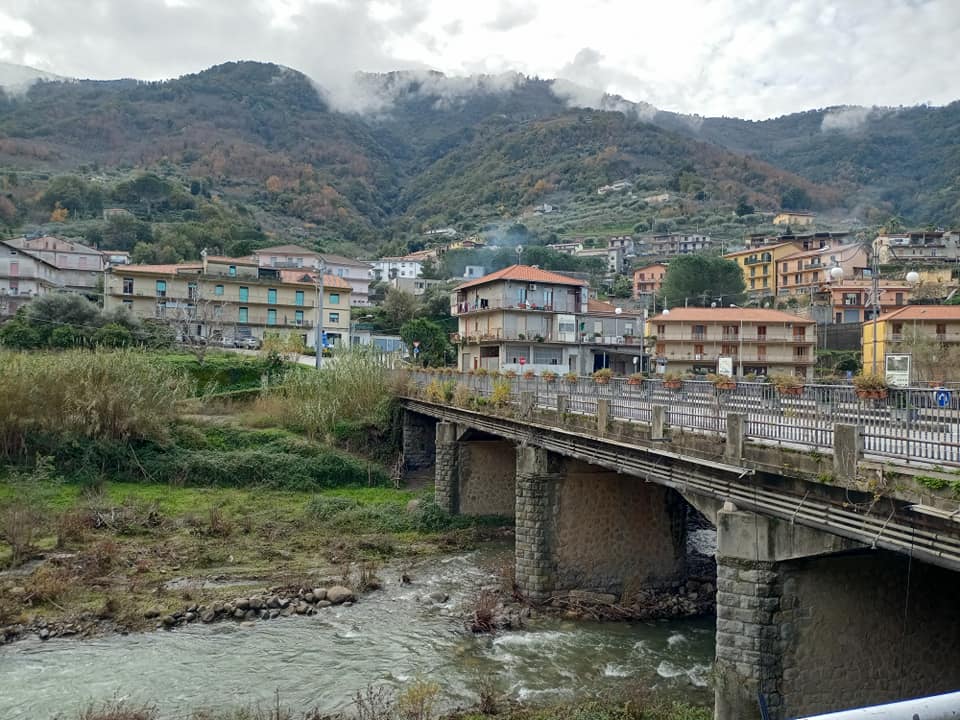 